Australian Capital TerritoryNature Conservation (Closed Reserve—Tidbinbilla Nature Reserve) Declaration 2021 (No 2)Notifiable instrument NI2021–487made under the  Nature Conservation Act 2014, s 259 (Conservator may close reserve)1	Name of instrumentThis instrument is the Nature Conservation (Closed Reserve—Tidbinbilla Nature Reserve) Declaration 2021 (No 2).2	CommencementThis instrument commences on the day that it is signed. 3	DeclarationI declare public access to Tidbinbilla Nature Reserve, identified in the map in schedule 1, is prohibited.Note	Tidbinbilla Nature Reserve consists of national park and special purpose reserve prescribed by regulation to be a reserve – see section 169 of the Act.4	ExceptionsSection 3 does not apply to a conservation officer exercising a function under the Act within the closed reserves.Ian WalkerConservator of Flora and Fauna13 August 2021Schedule 1	Tidbinbilla Nature Reserve(see s 3)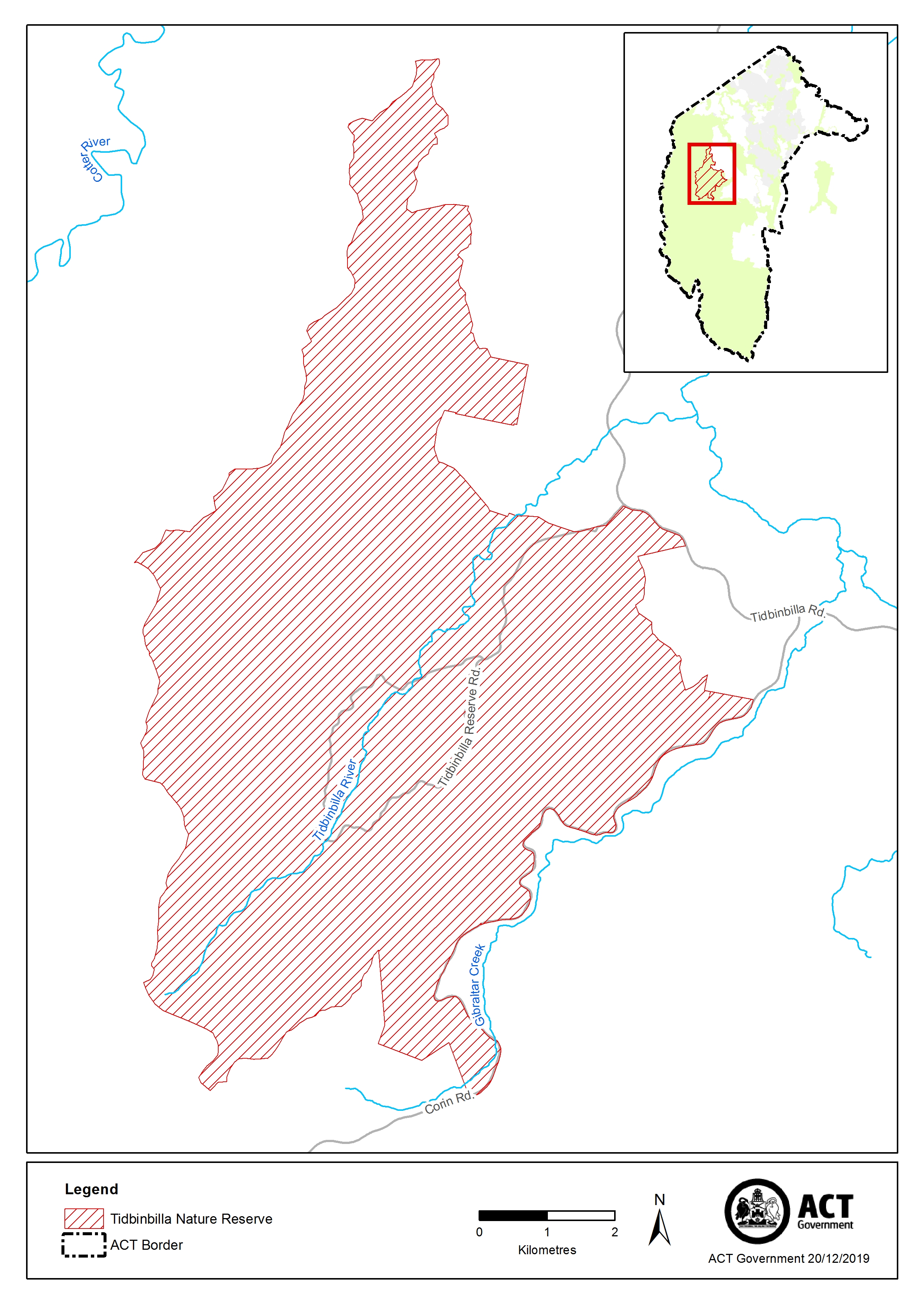 